The Parish Council wants to have greater influence over the planning and delivery of future developments within Copdock and Washbrook. To do this we must put in place our own Local Neighbourhood Plan, based on the views of residents together with professional evidence. We need to know in what kind of village you see yourself living and handing on to future generations. By completing this questionnaire, you will provide vital information for inclusion in local planning and development policies, and the production of our own Plan to safeguard the long-term future of our village.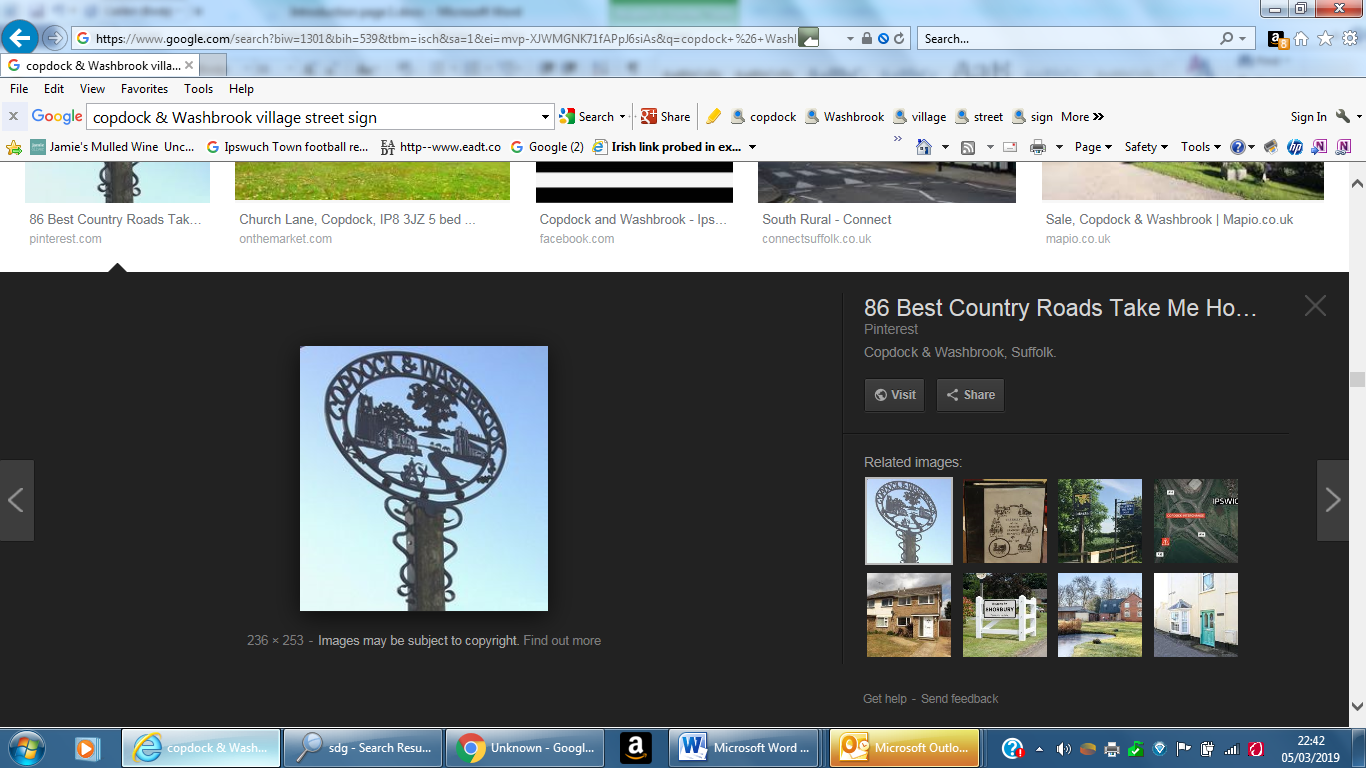 The questionnaire can be completed by all occupants of the village over the age of 16. If you would like assistance there will be a drop-in-clinic in the Village Hall – Saturday 27 April 10:00 -12:00.Please respond on line or return the completed questionnaire to the box provided in The Brook Inn. (Post through the door if closed).Word (fillable form) and PDF versions of the questionnaire  – www.copdockwashbrook.onesuffolk.netQueries, assistance and completed Word forms – copdockparishcouncil@hotmail.co.ukAn on-line version of this questionnaire is also available and can be completed at –
www.surveymonkey.co.uk/r/CopdockAndWashbrookSurvey or on your mobile by scanning the QR code with a suitable app.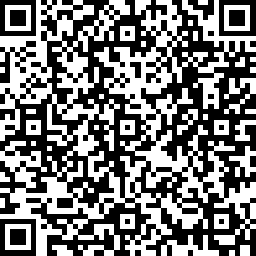 CLOSING DATE - Sunday 5th May 2019.ABOUT YOU1. Which age group are you in? Please check one box.2. Please tell us about your current home? Please check one box3. Is this your primary residence?4. Please provide your Copdock and Washbrook postcode in the boxYOUR VIEWS ON HOUSING DEVELOPMENT5. How do you feel about the number of houses currently in the Parish? Please check one box6. What type of development would you prefer? Please check any that apply.7. Looking ahead, what types of housing do you think will be needed in Copdock & Washbrook? Please check one-box-for each type of housing.If you have anything further to add on Housing Development, please tell us here:YOUR VIEWS ON TRANSPORT and HIGHWAYSIf you have anything further to add to Transport and Highways, please tell us here:YOUR VIEWS ON THE LOCAL ENVIRONMENTIf you have anything further to add on the local environment, please tell us here:YOUR VIEWS ON SERVICES, AMENITIES and EMPLOYMENT14. Do you work in Copdock and WashbrookIf you have anything further to add to Services and Amenities, please tell us here:YOUR FUTURE NEEDS16. Do you think you might move home in the foreseeable future? Please check one box.17. If you moved would you hope to stay in Copdock and Washbrook: Please check one box.18. What type of accommodation would you be most likely to move to? Please check any that apply19. How many bedrooms would you like if you moved? Please check one boxIf you have anything further to add, please tell us here:<<<< Thank you for your time>>>16 - 18	19 - 25				26 - 45				46 - 65				66+				Prefer not to say		Live with Parents	Rented room	Sheltered Accommodation	Mobile Home (Permanent site)	Residential care home	Bedsit/Studio	Flat/Apartment	Terraced House (incl. end of terrace)	Semi-detached Bungalow	Detached Bungalow	Semi-detached House	Detached House	Yes	No	IP8  Need a lot more	Need a few more	About right	No preference	 A lot of Infill (1 to 3 house developments)	Many small developments (4-10)	Several modest developments (10 - 50)	A few medium developments 50+	A single large development of 150+ dwellings		Yes	NoStarter/affordable homes		Flats/apartments		Studios/bedsits		Homes for ‘downsizers’		Family homes		Executive homes		Retirement housing		Sheltered housing		Social housing e.g. shared ownership		
or rental through a housing association	8. What features would you like to see included in new homes. Please check one box for each feature	    Agree	     No opinion	   DisagreeOff-street parking			Limited to a single storey			Limited to two storeys			Pavements and kerbstones by the roadside			A garage			A garden			Be in keeping with the current look and feel of the village			Innovative designs			9. Please give us your opinion of village transport and highways. Please check one box for each..	     Agree	     No opinion	   DisagreeThere are enough pavements			Pedestrian safety is adequate			Speed limits are appropriate			There are enough public transport links			Traffic congestion is a problem			Heavy goods vehicles that do not need access to C&W should 
be prevented from using Swan Hill.			There are enough cycle paths			
Street lighting is adequate			There is adequate parking space			On-road parking should be restricted			10. Please tell us whether you agree or disagree with the following statements. Please check one box for each statement		Agree	No opinion	Disagree10. Please tell us whether you agree or disagree with the following statements. Please check one box for each statement		Agree	No opinion	Disagree10. Please tell us whether you agree or disagree with the following statements. Please check one box for each statement		Agree	No opinion	DisagreeThere are enough green spacesFootpaths should be preserved in any housing developments.Existing footpaths and bridleways should be improvedOpen views across fields and woods should be preservedOur hedgerows and mature trees should be protectedWildlife and biodiversity inour community should be protectedOur history and built heritage are important				Our history and built heritage are important				Our history and built heritage are important				We should invest in local renewable energysourcesWe should invest in local renewable energysources11. How often do you make use of any of the following amenities? Please check one box for each area.12. Please tell us whether you agree or disagree with the following. Please check one box for each statement.	Agree	No opinion	DisagreeI would like to see a village shop in C&W			Our local pub is important to the village			The schools in the village are adequate			I like to be able to walk my children to school			There are enough children’s play areas			There are enough sports and recreation facilities			Health services are adequate			Water, drainage & sewage facilities are adequate			Broadband is adequate			The village hall is important to the village			The ‘church room’ is important to the village			We need more allotments			13. Thinking about employment opportunities please tell us whether you agree or disagree with the following statements. Please check one box for each statement.	Agree	No opinion	DisagreeHaving local employment opportunities is 
important to me			I would like to see more businesses setting up			There is a need for more workshops/commercial
units			There is a need for more office space			Yes	No	Yes	No	Yes	No	Bedsit / Studio	Detached House	Flat / Apartment	Detached Bungalow	Terraced House (incl. end of terrace)	Semi-detached house	Mobile Home (permanent site)	Semi-detached bungalow	Residential Care Home	Sheltered Accommodation	1  	2  	3  	4 	5 or more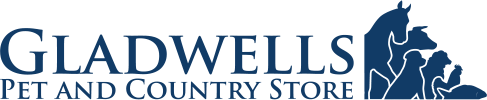 